vv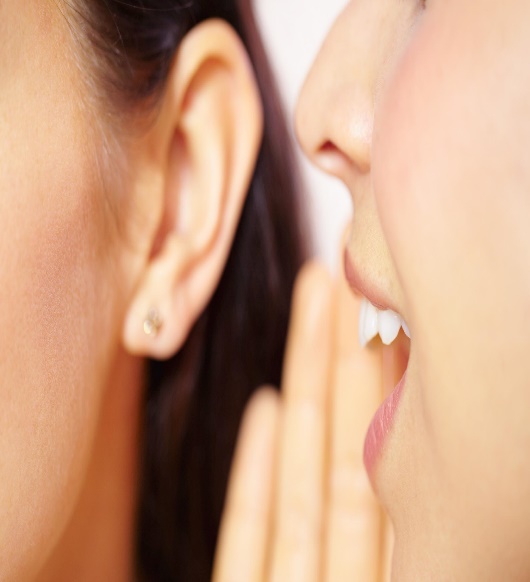 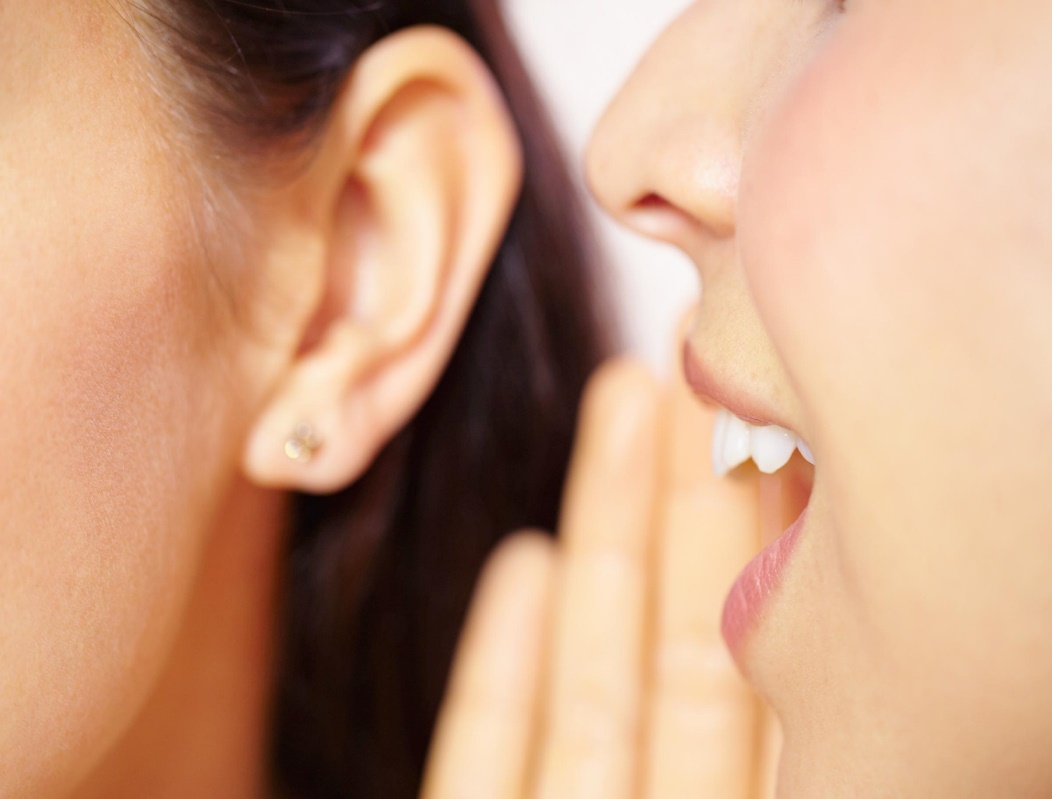 v	